ΠΟΛΥΤΕΧΝΕΙΟ ΚΡΗΤΗΣ 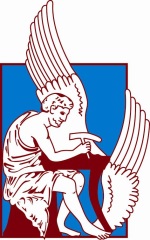 	                                     Πρόγραμμα ERASMUS+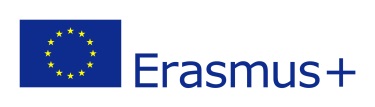             Πολυτεχνειούπολη Κουνουπιδιανά Ακρωτηρίου, 73100 Χανιά Κρήτη	                                           Πληροφορίες: Λευτέρης Μαραγκουδάκης, Κτήριο Ε5, γραφείο 015 	                                            e-mail: erasmus-plus@isc.tuc.gr τηλ: +30 28210 37246ΠΡΟΓΡΑΜΜΑ ERASMUS+ΠΡΟΚΗΡΥΞΗ ΓΙΑ ΠΡΑΚΤΙΚΗ ΑΣΚΗΣΗ ΦΟΙΤΗΤΩΝ ΚΑΙ ΠΡΟΣΦΑΤΩΣ ΑΠΟΦΟΙΤΩΝστο πλαίσιο του εγκεκριμένου Σχεδίου:2020-1-EL01-KA103-077710 με χρηματοδότηση από τον Όμιλο Κινητικότητας του Π.ΚΧανιά 30/08/2021Οι φοιτητές / φοιτήτριες του Πολυτεχνείου Κρήτης οι οποίοι επιθυμούν να συμμετέχουν στο πρόγραμμα κινητικότητας Erasmus+ προκειμένου να πραγματοποιήσουν τρίμηνη πρακτική άσκηση σε φορέα του εξωτερικού, μέσα στο χρονικό διάστημα από τις 15/11/2021 μέχρι και 30/06/2022, μπορούν να υποβάλλουν  ηλεκτρονικά την αίτησή τους και τα απαιτούμενα δικαιολογητικά στο erasmus-plus@isc.tuc.gr (υπόψιν κου Μαραγκουδάκη) από την Δευτέρα  30 Αυγούστου 2021 μέχρι και την Δευτέρα  4  Οκτωβρίου 2021 έως τις 16:00.Επιλέξιμοι φορείς για πρακτική άσκηση: Επιχειρήσεις, εταιρείες, φορείς του δημοσίου, αρχιτεκτονικά γραφεία, ερευνητικά κέντρα, οργανισμοί, Ιδρύματα, ΜΚΟ, Εθνικές διπλωματικές αντιπροσωπείες (πρεσβείες/προξενεία), άλλοι οργανισμοί. Μη επιλέξιμοι φορείς για πρακτική άσκηση: Οι θεσμοί και άλλοι φορείς της Ευρωπαϊκής Ένωσης συμπεριλαμβανομένων των εξειδικευμένων μονάδων (ο πλήρης κατάλογος διατίθεται στον ιστότοπο europa.eu/european-union/about-eu/institutions-bodies_en).Δικαίωμα συμμετοχής έχουν οι προπτυχιακοί και μεταπτυχιακοί φοιτητές καθώς και οι υποψήφιοι διδάκτορες. Δικαίωμα συμμετοχής έχουν ακόμα και φοιτητές οι οποίοι έχουν ήδη μετακινηθεί στο παρελθόν μέσω του ίδιου προγράμματος είτε για σπουδές είτε για πρακτική άσκηση, με την προϋπόθεση ότι δεν έχουν συμπληρώσει 24 μήνες κινητικότητας σε προπτυχιακό επίπεδο, 12 μήνες στο μεταπτυχιακό και 12 μήνες στο διδακτορικό επίπεδο σπουδών, συμπεριλαμβανομένης και της προβλεπόμενης μετακίνησης. Ο μέγιστος αριθμός μηνών που μπορεί να μετακινηθεί ένας φοιτητής είναι 24 μήνες στον προπτυχιακό κύκλο σπουδών, 12 μήνες στον μεταπτυχιακό και 12 στον διδακτορικό. Η περίοδος μετακίνησης με μηδενική επιχορήγηση (zero grant), αθροίζεται στο συνολικό επιτρεπτό όριο κινητικότητας.Α. Προϋποθέσεις συμμετοχήςΟ/η φοιτητής/τρια πρέπει να είναι εγγεγραμμένος/η στο Πολυτεχνείο Κρήτης και να πραγματοποιεί σπουδές που οδηγούν στην απόκτηση πτυχίου/διπλώματος του Ιδρύματος συμπεριλαμβανομένου και διπλώματος διδακτορικού επίπεδου. Απόφοιτος/η του Πολυτεχνείου Κρήτης μπορεί να συμμετάσχει στο πρόγραμμα κινητικότητας πρακτικής άσκησης με την προϋπόθεση ότι κατά την υποβολή της αίτησής του και μέχρι την οριστική έγκριση της μετακίνησης του είναι ενεργός/ή φοιτητής/τρια και έχει επιλεγεί κατά το τελευταίο έτος των σπουδών του/της. Ο/η απόφοιτος/η θα πρέπει να πραγματοποιήσει και να ολοκληρώσει την πρακτική του/της άσκηση στο εξωτερικό το αργότερο εντός ενός έτους μετά την αποφοίτησή του/της.Για τη συμμετοχή μεταπτυχιακών ή διδακτορικών φοιτητών στο πρόγραμμα κινητικότητας, απαιτείται η σύμφωνη έγγραφη γνώμη του μέλους ΔΕΠ που έχει οριστεί ως επιβλέπων/ουσα της μεταπτυχιακής ή διδακτορικής διατριβής του/της, εφόσον έχει οριστεί. Οι προπτυχιακοί φοιτητές απαιτείται να έχουν κατοχυρώσει, μέχρι τη στιγμή υποβολής της αίτησής τους, το 50% του συνόλου των πιστωτικών μονάδων ECTS των μαθημάτων που υποχρεούνται να έχουν παρακολουθήσει επιτυχώς μέχρι και το τρέχον εξάμηνο φοίτησης.Β. Δικαιολογητικά Υποβολής Αίτηση συμμετοχής για πρακτική άσκηση Αναγνωρισμένο πιστοποιητικό ξένης γλώσσας (στην γλώσσα εργασίας του φορέα)Βιογραφικό σημείωμα που να συμπεριλαμβάνει τα κίνητρα συμμετοχής, σύμφωνα με τα πρότυπα Europass (επισυνάπτεται, αλλά μπορεί να αναζητηθεί και στην ιστοσελίδα Διαδικασία Συμμετοχής για στον Όμιλο Κινητικότητας για Πρακτική Άσκηση, https://www.tuc.gr/index.php?id=8117 στο σημείο Κριτήρια συμμετοχής και χρήσιμα έντυπα MONO για τους φοιτητές του Πολυτεχνείου Κρήτης. Καθώς για την αξιολόγηση των υποψηφίων διδακτόρων τα κριτήρια είναι ποιοτικά, συνιστάται στο Βιογραφικό Σημείωμα να συμπεριλαμβάνονται δημοσιεύσεις σε έγκριτα διεθνή επιστημονικά περιοδικά με κριτές, παρουσιάσεις σε διεθνή συνέδρια, συμμετοχή σε ερευνητικά προγράμματα ή/και επαγγελματική εμπειρία.Αναλυτική βαθμολογία (ισχύει μόνο για τους προπτυχιακούς και μεταπτυχιακούς φοιτητές). Επιστολή αποδοχής (Letter of Acceptance) από τον φορέα στον οποίο ο υποψήφιος θα πραγματοποιήσει την πρακτική του άσκηση. Σε περίπτωση μεταπτυχιακού ή διδακτορικού φοιτητή (και όχι προπτυχιακού), την έγγραφη σύμφωνη γνώμη του μέλους ΔΕΠ που επιβλέπει τη μεταπτυχιακή ή διδακτορική τους διατριβή εφόσον έχει οριστεί.Γ. ΑξιολόγησηΤο γραφείο Erasmus αφού προβεί στον απαραίτητο έλεγχο για την πληρότητα, την εγκυρότητα και το εμπρόθεσμο των αιτήσεων, κατηγοριοποιεί τις αιτήσεις ανά Σχολή και τις αποστέλλει στους αντίστοιχους Ακαδημαϊκούς Υπευθύνους Erasmus. Στη συνέχεια οι Ακαδημαϊκοί Υπεύθυνοι προχωράνε στην αξιολόγηση των φοιτητών σύμφωνα με τον Κανονισμό Συμμετοχής Αξιολόγησης και Επιλογής φοιτητών/τριών του Πολυτεχνείου Κρήτης στο πρόγραμμα κινητικότητας Erasmus+, (τον οποίο μπορείτε να αναζητήσετε στην ιστοσελίδα https://www.tuc.gr/index.php?id=5119). Στη συνέχεια το γραφείο Erasmus ανακοινώνει σε προσωπικό επίπεδο (μέσω της αποστολής e-mail) και αναρτά στην ιστοσελίδα του Erasmus (μενού Νέα https://www.tuc.gr/4731.html) τον κατάλογο επιλεγέντων και επιλαχόντων. Οι φοιτητές οι οποίοι δεν επιλέγονται ή είναι επιλαχόντες χωρίς προοπτική χρηματοδότησης, έχουν τη δυνατότητα να μεταβούν στο εξωτερικό για πρακτική, στο πλαίσιο του Προγράμματος Erasmus+ με μηδενική επιχορήγηση (zero grant), αναλαμβάνοντας οι ίδιοι τα έξοδα της μετακίνησής τους.  Οι φοιτητές οι οποίοι έχουν μετακινηθεί ήδη στο παρελθόν βρίσκονται σε χαμηλή προτεραιότητα έναντι των υπολοίπων συμφοιτητών τους οι οποίοι δεν έχουν συμμετάσχει ξανά στο πρόγραμμα.Προσοχή!! Στο θέμα του e-mail οι αιτούντες να βάζουν την ένδειξη ‘προκήρυξη Ομίλου’ και στο κείμενο του e-mail να αναφέρουν τουλάχιστον το ονοματεπώνυμο, Σχολή και Α.Μ.Προτεραιότητα θα δοθεί σε φοιτητές οι οποίοι δεν έχουν μετακινηθεί στο παρελθόν με το πρόγραμμα Erasmus+.Τα δικαιολογητικά αποστέλλονται όλα μαζί στο e-mail: erasmus-plus@isc.tuc.gr.Στους φοιτητές συστήνεται να ζητούν αποδεικτό παραλαβής των e-mails τους.Εκπρόθεσμες και ελλιπείς αιτήσεις δεν γίνονται αποδεκτές.Αλλαγή φορέα εργασίας μετά την επίσημη ανακοίνωση των αποτελεσμάτων δεν επιτρέπεται, εκτός περιπτώσεων ανωτέρας βίας.Από το γραφείο Erasmus του Πολυτεχνείου ΚρήτηςΛευτέρης Μαραγκουδάκης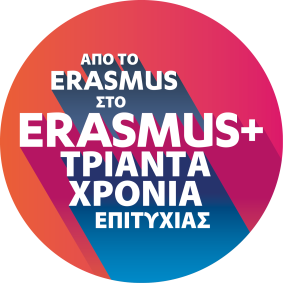 Κτήριο Ε5 γρ. 015Τηλ. 28210 37246E-mail: erasmus-plus@isc.tuc.gr